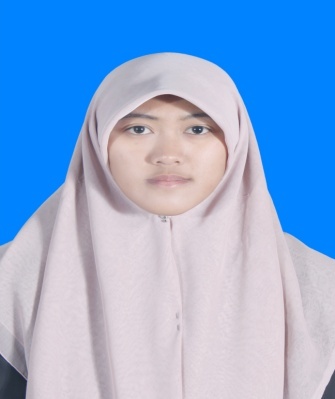 Nama			 	: Yossi AmeiliaTempat/tanggal lahir		: Jakarta/14 Mei 1992Jenis kelamin			: PerempuanEmail				: ameilia.yossi@gmail.comIPK				: 3.31 (skala 4,00)1998 – 2004		 SD Negeri 23 Kambiang VII, Gaduik2004 – 2007		 MTs Negeri 1 (Model) Bukittinggi2007 – 2010		 MA Negeri 1 (Model) Bukittinggi2010 – 2015	   Fakultas Ilmu Pendidikan, Universitas Negeri Padang, Program Sarjana (S1)      	   Program Studi Psikologi2004 - 2005	Brilliant English Training Center2006			  LBPP LIAIndonesia - Native LanguageEnglish - Passive Microsoft Office (Word, Excel, Power Point)Internet2010	Pelatihan Dakwah dan Kepemimpinan 2011		Training Organisasi 2011	Training Motivasi2011		      Pelatihan Jurnalistik2011		      Training Motivasi Nasional 2012		      Training for Self Developing 2012		      Training Dasar Organisasi 2012		      Seminar Kepenulisan Lingkar Blogger Pusako2013		      Seminar Nasional Kepondokan2013		      Seminar Dialog Kebangsaan 2008 - 2009	Pengurus OSIS MA Negeri 1 (Model) Bukittinggi 2012 - 2013	Pengurus HIMPRO Psikologi2014 – 2017	Pengurus Tagok Community2011 – 2013	Anggota Self Development Center, Psikologi UNP	Panitia Training Motivasi 2012	Panitia Bedah Buku ‘Remaja Teknogrogi’ 2012	Panitia kegiatan ‘Sapu Bersih Bukittinggi’ 2013	Ketua Pelaksana Sosprologi (Sosialisasi Program Studi Psikologi)2013	Panitia Seminar Nasional Manajemen Energi Seksual oleh Zoya Amirin2014	Koor. Penggalangan Dana untuk Palestina2014	Panitia GMBC (Gold Mandiri Badminton Club)  tingkat anak dan remaja Sumbar, Riau, Jambi2011	Waitress Al-Kafi Food Corner, Bukittinggi2012	Pengajar Bimbel Starkids, Bukittinggi2011-2014	Pengajar PrivateMemiliki jiwa berorganisasi yang baikMemiliki rasa ingin tahu yang kuat dan selalu berusaha menambah pengetahuanMemiliki inisiatif dan pekerja kerasJujur, disiplin dan bertanggung jawabKreatif dan selalu ingin mengembangkan diriMei 2015Yossi Ameilia